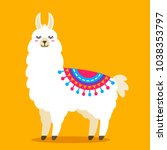 Welcome to 2nd Grade, I am delighted to have your child in my class this year! Every day your child will bring home a folder. We have a behavior clip-chart system and parents will initial the color their child ended on every night in the folder. There is also a spot for notes between parents and myself in the folder. Feel free to write any comments or concerns in the designated box as I will be checking it each morning. You can also communicate to me through Seesaw as well. Your child will have daily homework in Math, and Spelling, and test reviews some weeks. Spelling tests are given on Fridays and one Memory Verse will be required to know each week for now, and two verses after Christmas. Late homework will have 5 points deducted each day it is late. Please encourage your child with their homework. It is key to classroom success.  Each week I feature a Star Student who is my classroom helper.. I will send home a newsletter each Friday for the following week with Spelling list, Memory Verse, Important Dates, and name of the next Star Student. I look forward to a fun and enjoyable year.          Genny Henderson 